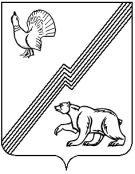 АДМИНИСТРАЦИЯ ГОРОДА ЮГОРСКАХанты-Мансийского автономного округа – Югры ПОСТАНОВЛЕНИЕот  27 декабря 2019 года 									          № 2809О внесении изменения в постановление администрации города Югорска от 26.12.2013 № 4252 «О Координационном совете по делам  инвалидов при администрации города Югорска»На основании пункта 2.2 протокола Координационного совета по делам инвалидов при Губернаторе Ханты – Мансийского автономного округа – Югры от 02.12.2019 № 2, в связи                  с организационно-кадровыми изменениями,  в целях обеспечения взаимодействия органов местного самоуправления города Югорска, организаций и  общественных объединений города Югорска  при рассмотрении вопросов, связанных с решением проблем инвалидов в городе Югорске:1. Внести в постановление администрации города Югорска от 26.12.2013 № 4252                   «О Координационном совете по делам  инвалидов при администрации города Югорска»                      (с изменениями от 11.04.2017 № 815) изменение, изложив приложение 2 в новой редакции (приложение).2. Опубликовать постановление в официальном печатном издании города Югорска                  и разместить на официальном сайте органов местного самоуправления города Югорска.3. Настоящее постановление вступает в силу после его официального опубликования.4. Контроль за выполнением постановления возложить на заместителя главы города Югорска Т.И. Долгодворову.    Глава города Югорска	                                                                                           А.В. БородкинПриложениек постановлениюадминистрации города Югорскаот   27 декабря 2019 года   №  2809Приложение 2к постановлениюадминистрации города Югорскаот   26 декабря 2013 года   №  4252Состав  Координационного совета по делам инвалидов при администрации города ЮгорскаГлава города Югорска, председатель Координационного советаЗаместитель главы  города Югорска, в ведении которого находятся социальные вопросы, заместитель председателя Координационного советаЗаместитель начальника  отдела по организационно-массовой и социальной работе  управления социальной политики  администрации города Югорска, секретарь Координационного советаНачальник Управления социальной защиты населения в городе Югорске и Советском районе Департамента социального развития Ханты – Мансийского автономного округа - Югры (по согласованию)Главный врач бюджетного учреждения Ханты – Мансийского автономного округа - Югры «Югорская городская больница»  (по согласованию)Заведующий филиалом в городе Югорске  бюджетного учреждения                               Ханты – Мансийского автономного округа - Югры «Советская психоневрологическая больница»  (по согласованию)Председатель Югорской городской общественной организации инвалидов Всероссийского общества инвалидов  (по согласованию)Начальник управления социальной политики  администрации города ЮгорскаНачальник управления культуры администрации города ЮгорскаНачальник управления внутренней политики и общественных связей администрации города ЮгорскаНачальник отдела по развитию адаптивного спорта в городе Югорске бюджетного учреждения Ханты-Мансийского автономного округа – Югры «Центр адаптивного  спорта Югры» (по согласованию)Начальник управления архитектуры и градостроительства департамента муниципальной собственности и градостроительства администрации города ЮгорскаНачальник управления строительства  департамента  жилищно-коммунального                        и строительного комплекса администрации города ЮгорскаНачальник отдела по гражданской обороне  и чрезвычайным ситуациям, транспорту                 и связи администрации города ЮгорскаДиректор муниципального автономного учреждения  «Молодежный центр  «Гелиос»Директор казенного учреждения Ханты – Мансийского автономного округа - Югры «Югорский центр занятости населения» (по согласованию)Начальник государственного  учреждения – Управления  Пенсионного фонда Российской Федерации  в городе Югорске Ханты – Мансийского автономного округа – Югры (межрайонное) (по согласованию)Руководитель бюро № 16 - филиал федерального казенного учреждения «Главное бюро медико-социальной экспертизы по ХМАО - Югре» (по согласованию)Начальник Управления образования администрации города ЮгорскаДиректор филиала № 4 государственного учреждения – регионального отделения Фонда социального страхования Российской Федерации по Ханты – Мансийскому автономному округу – Югре (по согласованию)Депутат Думы города Югорска, член комиссии по социальной политике Думы города Югорска (по согласованию)Директор бюджетного учреждения Ханты-Мансийского автономного округа – Югры «Советский реабилитационный центр для детей и подростков с ограниченными физическими возможностями» (по согласованию)Директор Центра дневного пребывания для инвалидов молодого возраста ООО «Веста» (по согласованию)Представитель родительского сообщества, воспитывающий ребенка - инвалида